 MČ Praha - Březiněves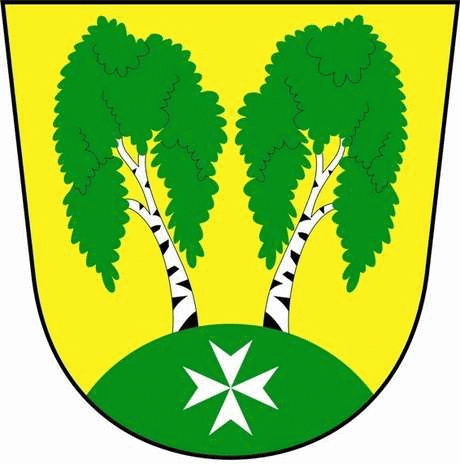 U Parku 140/3, 182 00 Praha 8      Zápis z 31. zasedání             Zastupitelstva MČ Praha – Březiněves									  Číslo:                                      31 									  Datum:                      15.02.2017Zasedání bylo zahájeno v 17:30 hod. starostou Ing. Jiřím Haramulem. Přítomní zastupitelé: dle prezenční listiny.Omluveni:   -Program:Kontrola zápisu č. 30.Rozpočet MČ Praha – Březiněves na rok 2017 a rozpočtový výhled do roku 2022.Žádost MČ Praha – Březiněves o dotaci z rozpočtové rezervy hl. m. Prahy na rok 2017.Odměny za výkon funkce členům zastupitelstva od 1.1.2017.a) Žádost společnosti fitPULS s.r.o., se sídlem Martinická 989/7, Praha 9 - Kbely, o  
       pořízení souboru pomůcek pro doplňková cvičení a stacionárních – posilovacích 
       strojů a laviček.               b) Žádost společnosti fitPULS s.r.o., se sídlem Martinická 989/7, Praha 9 – Kbely, o 
                      souhlas vlastníka nemovité věci s umístěním sídla fitPULS s.r.o. na adrese: U Parku 
                      381/1, Praha 8 – Březiněves. 	   6)	Cenové nabídky na pořízení sanitární buňky určené pro sociální zařízení ve sportovně -
              rekreačním areálu.    7)	Organizační řád – úprava.   8)	Žádost pana Tomáše Hávy, bytem Biskupcova 1864/81, Praha 3, o bydlení ze sociálních 
              důvodů.   9)	Sociální komise – doplnění členky komise. 10)        Výpověď dohody o členství v JSDH – p. Martin Javorník ml.  11)        Dodatek č. 1 ke smlouvě o nájmu reklamní plochy na mostním objektu ze dne 29.4.2014 
              se společností Czech Outdoor s.r.o., se sídlem Štětkova 1638/18, Praha 4 – Nusle. 12)	Výsledky inventur za rok 2016. 13)	Různé.K bodu č. 1 -  Kontrola zápisu č. 30.
Všechny body zápisu z minulého zasedání byly splněny.K bodu č. 2 - Rozpočet MČ Praha – Březiněves na rok 2017 a rozpočtový výhled do roku 2022.Předseda finančního výboru, Ing. Jan Vocel, předložil zastupitelům k projednání a ke schválení Rozpočet MČ Praha – Březiněves na rok 2017 a rozpočtový výhled do doku 2022.Usnesení č. 1.31/17ZMČ Praha – Březiněves projednalo a schválilo Rozpočet MČ Praha – Březiněves na rok 2017 a rozpočtový výhled do doku 2022, dle předloženého znění.Zodpovídá: předseda finančního výboru Ing. Jan Vocel.										Pro:		9 hlasů										Proti:		0 hlasů										Zdržel se:	0 hlasůK bodu č. 3 - Žádost MČ Praha – Březiněves o dotaci z rozpočtové rezervy hl. m. Prahy na rok 2017.Starosta předložil zastupitelům k projednání žádosti MČ Praha – Březiněves o dotaci z rozpočtové rezervy hl. m. Prahy na rok 2017:Žádost o investiční dotaci ve výši 25.000.000,- Kč na zasíťování pozemku parc. č. 427/251 a vybudování komunikací. Žádost o investiční dotaci ve výši 5.000.000,- Kč na výstavbu technického zázemí tenisových kurtů.Žádost o investiční dotaci ve výši 900.000,- Kč na nákup vřetenové sekačky.Usnesení č. 2.31/17ZMČ Praha – Březiněves projednalo a schválilo žádosti MČ Praha – Březiněves o dotaci z rozpočtové rezervy hl. m. Prahy na rok 2017:Žádost o investiční dotaci ve výši 25.000.000,- Kč na zasíťování pozemku parc. č. 427/251 a vybudování komunikací. Žádost o investiční dotaci ve výši 5.000.000,- Kč na výstavbu technického zázemí tenisových kurtů.Žádost o investiční dotaci ve výši 900.000,- Kč na nákup vřetenové sekačky.Zodpovídá: starosta Ing. Jiří Haramul.						Pro: 		9 hlasů										Proti:		0 hlasů										Zdržel se:	0 hlasůK bodu č. 4 - Odměny za výkon funkce členům zastupitelstva od 1.1.2017.Starosta předložil zastupitelům ke schválení odměny za výkon funkce členů zastupitelstva s platností od 1.1.2017.Usnesení č. 3.31/17ZMČ Praha – Březiněves projednalo a schválilo Odměny za výkon funkce členů zastupitelstva s platností od 1.1.2017 na základě přílohy č.1 Nařízení vlády č. 37/2003 Sb. o odměnách  za výkon   funkce   členům  zastupitelstva, ve znění NV č. 337/2004 Sb., NV č. 697/2004 Sb., NV č. 50/2006 Sb., NV č. 614/2006 Sb., NV č. 79/2008 Sb., NV č. 20/2009 Sb., NV č. 375/2010 Sb., č. NV 459/2013 Sb., č. NV 52/2015 Sb.,  NV č. 352/2015 Sb. a NV č. 414/2016 Sb. ze dne 28. 11. 2016:Neuvolněný starosta a zástupce starosty:100 % odměny za výkon funkce + příplatek podle počtu obyvatel (14 455 Kč + 216,10 Kč    
na  každých 100 obyvatel nad 1000 obyvatel).Předsedové výborů a komisí: 100 % odměny za výkon funkce + 100 % příplatek podle počtu obyvatel poskytovaný k odměnám.Členové výborů a komisí:100 % odměn za výkon funkce + 100 % příplatek podle počtu obyvatel poskytovaný k odměnám. Zodpovídá: starosta Ing. Jiří Haramul.						Pro:		9 hlasů										Proti:		0 hlasů										Zdržel se:	0 hlasůK bodu č. 5 a)    Žádost společnosti fitPULS s.r.o., se sídlem Martinická 989/7, Praha 9 - Kbely, o pořízení souboru 
       pomůcek pro doplňková cvičení a stacionárních – posilovacích  strojů a laviček.
b)    Žádost společnosti fitPULS s.r.o., se sídlem Martinická 989/7, Praha 9 – Kbely, o souhlas vlastníka 
        nemovité věci s umístěním sídla fitPULS s.r.o. na adrese: U Parku 381/1, Praha 8 – Březiněves.Usnesení č. 4.31/17ZMČ Praha – Březiněves projednalo a schválilo Žádost společnosti fitPULS s.r.o., se sídlem Martinická 989/7, Praha 9 - Kbely, o pořízení souboru pomůcek pro doplňková cvičení a stacionárních – posilovacích  strojů a laviček od společnosti Grün sport s.r.o., K Rybníčku 635, 330 12 Horní Bříza ve výši 224.970,- Kč vč. DPH.        Zodpovídá: starosta Ing. Jiří Haramul.					Pro:		6 hlasůProti:		1 hlas
Zdržel se:	2 hlasyZMČ Praha – Březiněves projednalo a schválilo Žádost společnosti fitPULS s.r.o., se sídlem Martinická 989/7, Praha 9 – Kbely, o souhlas vlastníka nemovité věci s umístěním sídla fitPULS s.r.o. na adrese: U Parku 381/1, Praha 8 – Březiněves.Zodpovídá: starosta Ing. Jiří Haramul.					Pro:		9 hlasů									Proti:		0 hlasů									Zdržel se:	0 hlasůK bodu č. 6 -  Cenové nabídky na pořízení sanitární buňky, určené pro sociální zařízení ve sportovně -              rekreačním areálu. Zastupitel Petr Petrášek předložil zastupitelům k projednání 3 cenové nabídky na pořízení sanitární buňky, určené pro sociální zařízení ve sportovně - rekreačním areálu. Cenová nabídka společnosti AB-CONT, Kladská 465/4, Hradec Králové - sanitární buňka + doprava + revize elektro ve výši 203.100,- Kč bez DPH.Cenová nabídka MEVA-TEC s.r.o., Chelčického 1228, Roudnice nad Labem – sanitární buňka + doprava + revize elektro ve výši 219.300,- Kč bez DPH.Cenová nabídka Futures Contproduct s.r.o., Vranovice 121, Vranovice – Kelčice – sanitární buňka + doprava 223.300,- Kč bez DPH.Usnesení č. 5.31/17ZMČ Praha – Březiněves projednalo a schválilo cenovou nabídku společnosti AB-CONT, Kladská 465/4, Hradec Králové, na pořízení sanitární buňky, včetně dopravy a revize elektro, ve výši 203.100,- Kč bez DPH.Zastupitelé pověřují starostu k podepsání smlouvy.Zodpovídá: zastupitel Petr Petrášek.						Pro:		9 hlasů										Proti:		0 hlasů										Zdržel se:	0 hlasůK bodu č. 7 – Organizační řád	Starosta předložil zastupitelům ke schválení nový Organizační řád, aktualizovaný v souvislosti s vytvořením nové funkce tajemníka na Úřadu MČ Praha – Březiněves.Usnesení č. 6.31/17ZMČ Praha – Březiněves projednalo a schválilo nový Organizační řád, aktualizovaný v souvislosti s vytvořením nové funkce tajemníka na  Úřadu MČ Praha – Březiněves.Organizační řád nabývá účinnosti dnem: 15.2.2017.Zodpovídá: starosta Ing. Jiří Haramul. 						Pro:		9 hlasů										Proti:		0 hlasů										Zdržel se:	0 hlasůK bodu č. 8 - Žádost pana Tomáše Hávy, bytem Biskupcova 1864/81, Praha 3, o bydlení ze sociálních               důvodů.Starosta předložil zastupitelům k projednání a ke schválení Žádost pana Tomáše Hávy, bytem Biskupcova 1864/81, Praha 3, o bydlení ze sociálních důvodů.Usnesení č. 7.31/17Žádost pana Tomáše Hávy, bytem Biskupcova 1864/81, Praha 3, o bydlení ze sociálních důvodů. Vzhledem k tomu, že se výše jmenovaný dlouhodobě aktivně podílí na sportovním a kulturním životě městské části Praha - Březiněves, je v zájmu zastupitelstva přidělit panu Hávovi volný byt v MČ Praha – Březiněves, v ulici Na Hlavní 82/12.Žádost bude postoupena Magistrátu hl. m. Prahy, odd. využití bytového fondu. Zodpovídá: starosta Ing. Jiří Haramul. 						Pro:		9 hlasů										Proti		0 hlasů										Zdržel se:	0 hlasůK bodu č. 9 - Sociální komise – doplnění členky komisePředsedkyně sociální komise, Zdeňka Maděrová, přednesla zastupitelům návrh na doplnění chybějící členky sociální komise a navrhla na tuto funkci paní Annu Koudelkovou. Anna Koudelková se na činnosti komise aktivně podílí od 1.2.2017.Usnesení č. 8.31/17ZMC Praha – Březiněves projednalo a schválilo paní Annu Koudelkovou jako členku sociální komise, a to zpětně s platností od 1.2.2017.Zodpovídá: předsedkyně sociální komise Zdeňka Maděrová. 				Pro:		9 hlasů										Proti		0 hlasů										Zdržel se:	0 hlasůK bodu č. 10 Výpověď dohody o členství v JSDH – p. Martin Javorník ml. Zastupitel Petr Petrášek informoval přítomné o výpovědi dohody o členství v JSDH panu Martinu Javorníkovi ml., bytem Bezinková 164, Praha 8. Zastupitelé vzali tuto informaci na vědomí.K bodu č. 11 -  Dodatek č. 1 ke smlouvě o nájmu reklamní plochy na mostním objektu ze dne 29.4.2014 
se společností Czech Outdoor s.r.o., se sídlem Štětkova 1638/18, Praha 4 – Nusle.Tento bod se přesouvá na program příštího zasedání zastupitelstva z důvodu nutného zveřejnění záměru na úřední desce MČ Praha – Březiněves.K bodu č. 12 – Výsledky inventur za rok 2016.Starosta předložil ke schválení inventarizaci majetku a rozvahových účtů k 31.12.2016.Usnesení č. 9.31/17ZMČ Praha – Březiněves projednalo a schválilo inventarizaci majetku a rozvahových účtů k 31.12.2016, dle předloženého znění, bez výhrad. Zodpovídá: předseda inventarizační komise Petr Petrášek,
 	     předseda likvidační komise Zdeněk Korint.				Pro:		9 hlasů											Proti:		0 hlasů										Zdržel se:	0 hlasů	K bodu č. 13 – Různé.
Předsedkyně kulturní komise, Lenka Ludvíková, informovala o plánované akce: Masopustní průvod, která se uskuteční v sobotu 25.2.2017 od 14:00 hod. a Maškarní zábava od 20:00 hod.           	   	      Zdeněk Korint 					   Ing. Jiří Haramul                         zástupce starosty MČ Praha - Březiněves                                 starosta MČ Praha - BřeziněvesZasedání zastupitelstva bylo ukončeno v 19:30 hod.Zapsala:	Martina Vilímková Ověřili:	Mgr. Martin PřevrátilZdeněk KorintTermín příštího zasedání bude stanoven operativně.